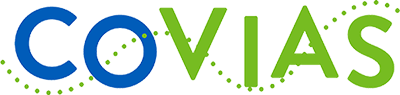 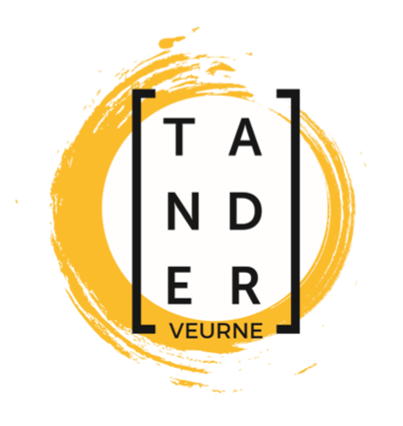 Activiteitencentrum ‘t AnderU nam contact met ons op om iemand aan te melden voor het activiteitencentrum ‘tAnder. Wij vragen u om vooraf deze vragenlijst in te vullen en deze terug te sturen. Op die manier krijgen wij een correct totaalbeeld van de persoon en kunnen we tijdens het intakegesprek een gepast aanbod formuleren.Praktische gegevensNaam: .........................................................................................................Adres: .........................................................................................................Telefoonnummer: .......................................................................................Geboortedatum: .........................................................................................Mutualiteit: .....................................................................................................Datum aanmelding: .........................................................................................
Algemeen functionerenWat is je psychische kwetsbaarheid?.......................................................................................................................................................................................................................................................................................................................................................................................................................................................................................................................................................................................................................................Hoe verloopt het thuis? Hoe organiseer je jouw huishouden? Woon je zelfstandig? Hoe verloopt je zelfzorg? .......................................................................................................................................................................................................................................................................................................................................................................................................................................................................................................................................................................................................................................Hoe verloopt je daginvulling momenteel?.......................................................................................................................................................................................................................................................................................................................................................................................................................................................................................................................................................................................................................................Waarom dacht u aan inschakeling in ‘t Ander? .......................................................................................................................................................................................................................................................................................................................................................................................................................................................................................................................................................................................................................................Huidige risicotaxatieSuïcide-risico:...............................................................................................................................Herkenbare symptomen van herval:.............................................................................................Alcohol- / druggebruik (welke producten/frequentie) :..................................................................Worden de gemaakte afspraken correct nageleefd: .................................................................Acting-out-gedrag / destructieve coping (vb. agressie, automutilatie ...): ....................................Ben je gebonden aan juridische voorwaarden ja/nee? .......................................................................................................................................................................................................................................................................................................................................................................................................................................................................................................................................................................................................................................Andere relevante opmerkingen?.......................................................................................................................................................................................................................................................................................................................................................................................................................................................................................................................................................................................................................................Aanwezige hulpverlening Door welke diensten wordt je momenteel ondersteund en hoe frequent zijn deze contacten?(Mobiel team, CGG, OCMW, CAW, justitieassistent …).......................................................................................................................................................................................................................................................................................................................................................................................................................................................................................................................................................................................................................................Wie is je behandelend psychiater/wie zal je behandelend psychiater zijn na ontslag?.......................................................................................................................................................................................................................................................................................................................................................................................................................................................................................................................................................................................................................................Uw gegevens......................................................................................................................................................................................................................................................................................................................................................................................................................................................................................................................................................................................................................................Bedankt voor het invullen van deze vragenlijst. Deze mag opgestuurd worden naarActiviteitencentrum ‘tAnderPannestraat 66, 8630 VeurneTel. 058/62 49 08GSM. 0491/89 71 30tander@covias.be